新 书 推 荐中文书名：《笑声时代：日本喜剧与媒体文化》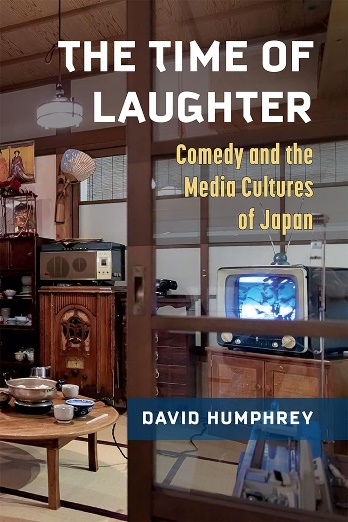 英文书名：THE TIME OF LAUGHTER: Comedy and the Media Cultures of Japan作    者：David Humphrey出 版 社：University of Michigan Press代理公司：ANA/Jessica页    数：304页出版时间：2023年8月代理地区：中国大陆、台湾审读资料：电子稿类    型：大众文化内容简介：笑声如何塑造当代日本媒体。从广播到社交媒体，喜剧在日本的文化领域和政治领域中起着重要作用。《笑声时代》探讨了喜剧如何从早期电视发展成为过去半个世纪来塑造日本媒体的中心力量。大卫·汉弗莱（David Humphrey）认为，喜剧及其影响在二十世纪末至二十一世纪初的日本媒体中确立了一个“笑声时代”。通过对日本电视档案和媒体话语的深入研究，汉弗莱证明，喜剧的独特时间性在日本近期的文化氛围中发挥了深远作用。笑声既是对日本电视中出现的深刻紧张和矛盾的补充和吸收，又是喜剧与观众之间的一种疏离和统一。欢乐而喧嚣，确认和颠覆，笑声同时使观众产生疏离感和团结感。通过对喜剧的影响和笑声文化的探索，《笑声时代》呈现了对日本近期媒体历史的生动新视角。作者简介：大卫·汉弗莱（David Humphrey）是密歇根州立大学日本与全球研究助理教授。他的研究主要集中在两个领域：现代和当代日本的媒体与文化，以及日本和东亚语境下的科技研究（STS）。他的第一部著作《笑声时代：日本喜剧与媒体文化》（ The Time of Laughter: Comedy and the Media Cultures of Japan）（密歇根大学出版社，2023 年）研究了20世纪末和21世纪初日本媒体文化中笑声和喜剧的兴起。此外，他还在《媒体、文化与社会》（Media, Culture & Society）、《国际传播期刊》（ the International Journal of Communication）和《日本研究期刊》（ the Journal of Japanese Studies）等期刊上广泛发表文章。他目前正在撰写第二部书稿，书名暂定为《感官的组织：日本的机器学习、计算机传感和数字文化》（The Organization of the Senses: Machine Learning, Computer Sensing, and Digital Culture in Japan）。在密歇根州立大学，汉弗莱教授日本文学、媒体、流行文化和语言以及全球研究等课程。除了担任艺术与人文全球研究项目的核心教师外，他还是电影研究和数字人文项目的附属教师。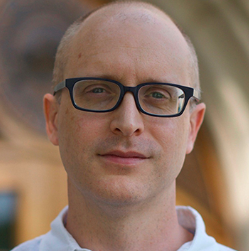 《笑声时代：日本喜剧与媒体文化》致谢插图列表引用的日本电视网络及缩写列表引言第一章 画框之外第二章 笑声节奏第三章 我们现在的笑声第四章 笑声纪录片第五章 吉本兴业、昙花一现和日本喜剧的未来结论：最后的笑声？注释参考书目索引感谢您的阅读！请将反馈信息发至：版权负责人Email：Rights@nurnberg.com.cn安德鲁·纳伯格联合国际有限公司北京代表处北京市海淀区中关村大街甲59号中国人民大学文化大厦1705室, 邮编：100872电话：010-82504106, 传真：010-82504200公司网址：http://www.nurnberg.com.cn书目下载：http://www.nurnberg.com.cn/booklist_zh/list.aspx书讯浏览：http://www.nurnberg.com.cn/book/book.aspx视频推荐：http://www.nurnberg.com.cn/video/video.aspx豆瓣小站：http://site.douban.com/110577/新浪微博：安德鲁纳伯格公司的微博_微博 (weibo.com)微信订阅号：ANABJ2002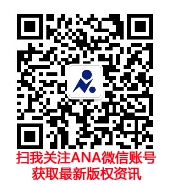 